Regional LHN site:      	Medical Officer:      	Service date:      	I hereby claim payment for the time spent, specified below, for provision of medical services provided in respect of public patients.This claim does not include time spent for provision of medical services provided in respect of private patients.This claim is consistent with clinical notes I documented in each patients' medical record.I understand my claim may be audited and the payment may be recovered if the minimum standards required for payment are not met.Signature:	Date:     	.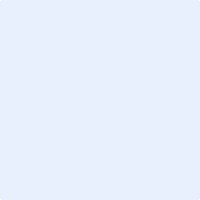 I hereby claim payment for the time spent, specified below, for provision of medical services provided in respect of public patients.This claim does not include time spent for provision of medical services provided in respect of private patients.This claim is consistent with clinical notes I documented in each patients' medical record.I understand my claim may be audited and the payment may be recovered if the minimum standards required for payment are not met.Signature:	Date:     	.I hereby claim payment for the time spent, specified below, for provision of medical services provided in respect of public patients.This claim does not include time spent for provision of medical services provided in respect of private patients.This claim is consistent with clinical notes I documented in each patients' medical record.I understand my claim may be audited and the payment may be recovered if the minimum standards required for payment are not met.Signature:	Date:     	.I hereby claim payment for the time spent, specified below, for provision of medical services provided in respect of public patients.This claim does not include time spent for provision of medical services provided in respect of private patients.This claim is consistent with clinical notes I documented in each patients' medical record.I understand my claim may be audited and the payment may be recovered if the minimum standards required for payment are not met.Signature:	Date:     	.I hereby claim payment for the time spent, specified below, for provision of medical services provided in respect of public patients.This claim does not include time spent for provision of medical services provided in respect of private patients.This claim is consistent with clinical notes I documented in each patients' medical record.I understand my claim may be audited and the payment may be recovered if the minimum standards required for payment are not met.Signature:	Date:     	.I hereby claim payment for the time spent, specified below, for provision of medical services provided in respect of public patients.This claim does not include time spent for provision of medical services provided in respect of private patients.This claim is consistent with clinical notes I documented in each patients' medical record.I understand my claim may be audited and the payment may be recovered if the minimum standards required for payment are not met.Signature:	Date:     	.I hereby claim payment for the time spent, specified below, for provision of medical services provided in respect of public patients.This claim does not include time spent for provision of medical services provided in respect of private patients.This claim is consistent with clinical notes I documented in each patients' medical record.I understand my claim may be audited and the payment may be recovered if the minimum standards required for payment are not met.Signature:	Date:     	.Office Use OnlyOffice Use OnlyOffice Use OnlyI hereby claim payment for the time spent, specified below, for provision of medical services provided in respect of public patients.This claim does not include time spent for provision of medical services provided in respect of private patients.This claim is consistent with clinical notes I documented in each patients' medical record.I understand my claim may be audited and the payment may be recovered if the minimum standards required for payment are not met.Signature:	Date:     	.I hereby claim payment for the time spent, specified below, for provision of medical services provided in respect of public patients.This claim does not include time spent for provision of medical services provided in respect of private patients.This claim is consistent with clinical notes I documented in each patients' medical record.I understand my claim may be audited and the payment may be recovered if the minimum standards required for payment are not met.Signature:	Date:     	.I hereby claim payment for the time spent, specified below, for provision of medical services provided in respect of public patients.This claim does not include time spent for provision of medical services provided in respect of private patients.This claim is consistent with clinical notes I documented in each patients' medical record.I understand my claim may be audited and the payment may be recovered if the minimum standards required for payment are not met.Signature:	Date:     	.I hereby claim payment for the time spent, specified below, for provision of medical services provided in respect of public patients.This claim does not include time spent for provision of medical services provided in respect of private patients.This claim is consistent with clinical notes I documented in each patients' medical record.I understand my claim may be audited and the payment may be recovered if the minimum standards required for payment are not met.Signature:	Date:     	.I hereby claim payment for the time spent, specified below, for provision of medical services provided in respect of public patients.This claim does not include time spent for provision of medical services provided in respect of private patients.This claim is consistent with clinical notes I documented in each patients' medical record.I understand my claim may be audited and the payment may be recovered if the minimum standards required for payment are not met.Signature:	Date:     	.I hereby claim payment for the time spent, specified below, for provision of medical services provided in respect of public patients.This claim does not include time spent for provision of medical services provided in respect of private patients.This claim is consistent with clinical notes I documented in each patients' medical record.I understand my claim may be audited and the payment may be recovered if the minimum standards required for payment are not met.Signature:	Date:     	.I hereby claim payment for the time spent, specified below, for provision of medical services provided in respect of public patients.This claim does not include time spent for provision of medical services provided in respect of private patients.This claim is consistent with clinical notes I documented in each patients' medical record.I understand my claim may be audited and the payment may be recovered if the minimum standards required for payment are not met.Signature:	Date:     	.Date ProcessedDate ProcessedI hereby claim payment for the time spent, specified below, for provision of medical services provided in respect of public patients.This claim does not include time spent for provision of medical services provided in respect of private patients.This claim is consistent with clinical notes I documented in each patients' medical record.I understand my claim may be audited and the payment may be recovered if the minimum standards required for payment are not met.Signature:	Date:     	.I hereby claim payment for the time spent, specified below, for provision of medical services provided in respect of public patients.This claim does not include time spent for provision of medical services provided in respect of private patients.This claim is consistent with clinical notes I documented in each patients' medical record.I understand my claim may be audited and the payment may be recovered if the minimum standards required for payment are not met.Signature:	Date:     	.I hereby claim payment for the time spent, specified below, for provision of medical services provided in respect of public patients.This claim does not include time spent for provision of medical services provided in respect of private patients.This claim is consistent with clinical notes I documented in each patients' medical record.I understand my claim may be audited and the payment may be recovered if the minimum standards required for payment are not met.Signature:	Date:     	.I hereby claim payment for the time spent, specified below, for provision of medical services provided in respect of public patients.This claim does not include time spent for provision of medical services provided in respect of private patients.This claim is consistent with clinical notes I documented in each patients' medical record.I understand my claim may be audited and the payment may be recovered if the minimum standards required for payment are not met.Signature:	Date:     	.I hereby claim payment for the time spent, specified below, for provision of medical services provided in respect of public patients.This claim does not include time spent for provision of medical services provided in respect of private patients.This claim is consistent with clinical notes I documented in each patients' medical record.I understand my claim may be audited and the payment may be recovered if the minimum standards required for payment are not met.Signature:	Date:     	.I hereby claim payment for the time spent, specified below, for provision of medical services provided in respect of public patients.This claim does not include time spent for provision of medical services provided in respect of private patients.This claim is consistent with clinical notes I documented in each patients' medical record.I understand my claim may be audited and the payment may be recovered if the minimum standards required for payment are not met.Signature:	Date:     	.I hereby claim payment for the time spent, specified below, for provision of medical services provided in respect of public patients.This claim does not include time spent for provision of medical services provided in respect of private patients.This claim is consistent with clinical notes I documented in each patients' medical record.I understand my claim may be audited and the payment may be recovered if the minimum standards required for payment are not met.Signature:	Date:     	.Finance OfficerFinance OfficerDate of serviceSpecialty (i.e. Locum GP, Anaesthetics, Obstetrics)Start time of shiftEnd time of shiftUnpaid breakTotal Hours PayableDescription of services (i.e. off-site sessional, onsite sessional, locum shift)Rate of payRate of payTotal $ amount payableDate of serviceSpecialty (i.e. Locum GP, Anaesthetics, Obstetrics)Start time of shiftEnd time of shiftUnpaid breakTotal Hours PayableDescription of services (i.e. off-site sessional, onsite sessional, locum shift)$ AmountUnit (i.e. hour, day)Total $ amount payablePlease do not alter this form Please do not alter this form Please do not alter this form Please do not alter this form Please do not alter this form Please do not alter this form Please do not alter this form Total Payable:Total Payable: